ASSEMBLEE GENERALE ELECTIVEDU COMITE DEPARTEMENTAL DU TARNANNONCE ASSEMBLEE GENERALELe comité départemental du Tarn annonce la tenue de son assemblée générale élective qui se déroulera le dimanche 15 septembre 2024 à Albi à 9 heures. Conformément aux statuts du comité départemental du Tarn, l’assemblée générale réunira les présidents des clubs membres du comité départemental, ou à défaut une personne licenciée du club mandatée par le président à cet effet. Au cours de cette assemblée générale élective se tiendra notamment l’élection des membres du comité directeur et du président du comité départemental du Tarn ainsi que l’élection des représentants départementaux des clubs aux assemblées générales de la fédération. L’ordre du jour complet accompagné des convocations vous seront communiqués au plus tard 15 jours francs avant l’assemblée générale.Dans le cadre de cette assemblée générale le comité départemental du Tarn lance un appel à candidature pour les mandats de son comité directeur ainsi que pour les mandats de représentant des clubs aux assemblées générales de la fédération. En application de l’article 4 des statuts du comité départemental du Tarn, le comité directeur est composé de 4 à 14 membres.  Les candidatures doivent être envoyées au plus tard le 24 août 2024 soit 20 jours francs avant la date de l’assemblée générale.Vous trouverez joints à ce courrier les formulaires de candidature relatifs à cette assemblée générale élective.                                                       Le Président                                                         CAUQUIL Jean-Paul  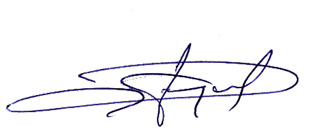 